附件2关于都好公司"9.2"案资金清退集资参与人信息查询确认微信小程序的有关事项说明为保障资金清退工作的有序进行，资金金额查询确认将采用微信小程序方式。凡列入清退对象的集资参与人，可凭本人姓名、身份证号码及验证码登录小程序，查询本人集资情况、实际损失金额等，并提交确认，未进行查询确认的暂不列入清退范围。集资参与人应注意对个人身份信息资料严格保密，使用集资参与人个人身份信息资料进入微信小程序查询和登记个人有关信息的行为，都将视为集资参与人本人行为，产生法律效力。微信小程序操作流程：用手机微信识别以下专有二维码，进入操作界面，根据提示操作，输入集资参与人姓名和身份证号码，查询集资情况和实际损失金额（红色标注）等信息，最后点击确认提交。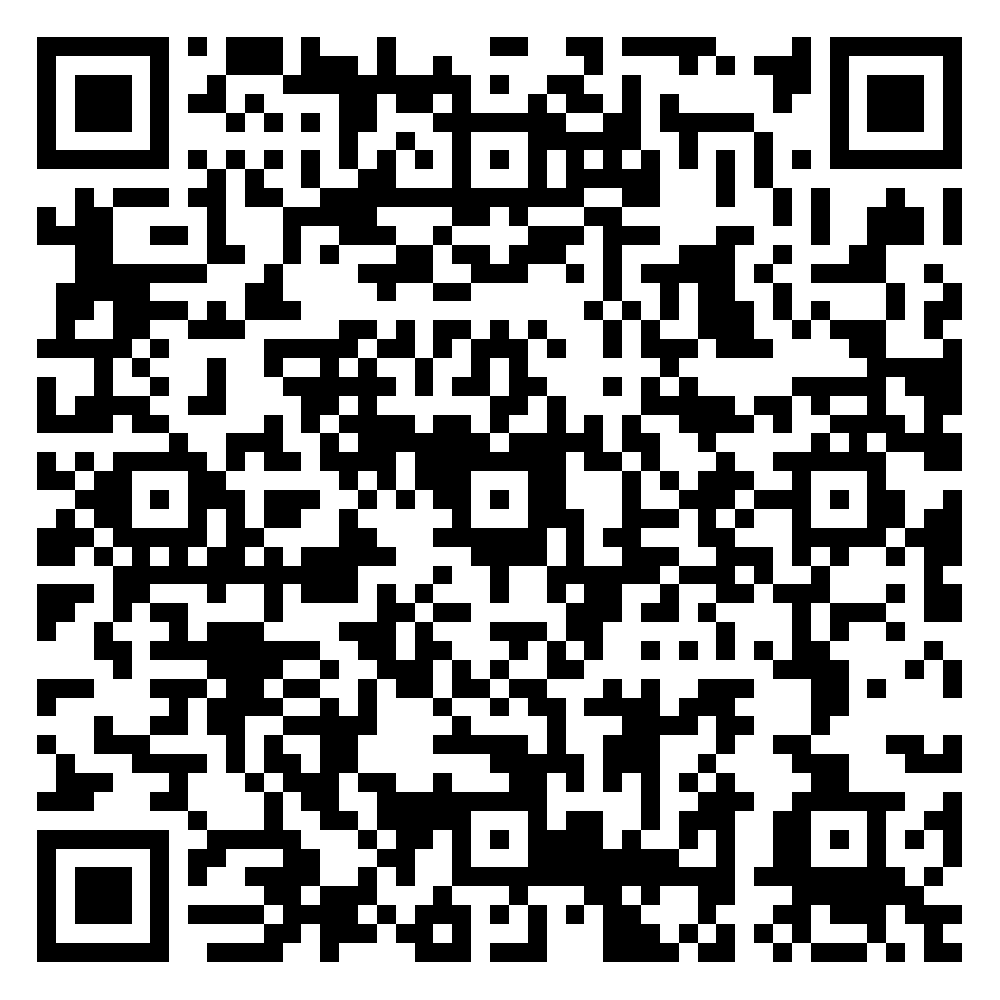 